§2181.  Qualifications; types of licensesA license may not be issued under this subchapter, except to an individual who is 18 years of age or older, who is specifically qualified as defined in this subchapter, who passes an examination and who gives proof of financial responsibility in amounts to be determined under rules of the department.  [PL 2003, c. 343, §1 (AMD).]A regular or restricted license may be issued under this chapter.  A regular license allows a licensed individual to engage in all operations in which an arborist is normally involved.  A restricted license allows a licensed individual to perform operations only in those areas stated on the license issued.  The department may restrict a licensed individual to those operations for which that individual is judged qualified by the department.  [PL 1999, c. 84, §3 (NEW).]SECTION HISTORYPL 1999, c. 84, §3 (NEW). PL 2003, c. 343, §1 (AMD). The State of Maine claims a copyright in its codified statutes. If you intend to republish this material, we require that you include the following disclaimer in your publication:All copyrights and other rights to statutory text are reserved by the State of Maine. The text included in this publication reflects changes made through the First Regular and First Special Session of the 131st Maine Legislature and is current through November 1, 2023
                    . The text is subject to change without notice. It is a version that has not been officially certified by the Secretary of State. Refer to the Maine Revised Statutes Annotated and supplements for certified text.
                The Office of the Revisor of Statutes also requests that you send us one copy of any statutory publication you may produce. Our goal is not to restrict publishing activity, but to keep track of who is publishing what, to identify any needless duplication and to preserve the State's copyright rights.PLEASE NOTE: The Revisor's Office cannot perform research for or provide legal advice or interpretation of Maine law to the public. If you need legal assistance, please contact a qualified attorney.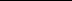 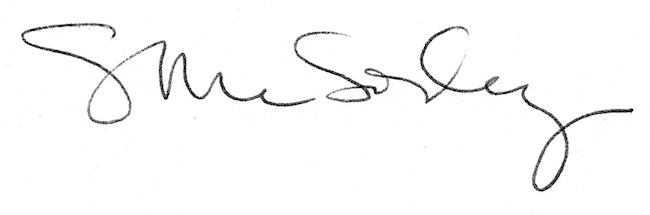 